 STUDENT NAME: _______________________________ 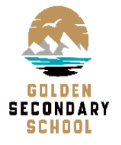                     GRADE NEXT YEAR: (Circle One)   10   11   12      FRENCH IMMERSION? (Circle One)    YES  	NO~~~~~~~~ YOU MUST HAVE 8 COURSES ~~~~~~~~Required Courses:Grade 10 – Language Arts, Math, Science, Socials Studies, PECLE can be completed in either grade 10 or grade 11Grade 11 – Language Arts, Math, Science 11/12, Socials Studies 12, and CLE (if not taken previously)Grade 12 – Language Arts and CLC; and if not taken previously -- Science 11/12, Socials Studies 12 GRADE 10GRADE 11GRADE 12____ OUTDOOR ACADEMYDO NOT select English, PE, Outdoor Ed, or Dig. Med. ____ OUTDOOR ACADEMYDO NOT select English, PE, Outdoor Ed, or Dig. Med. ____ OUTDOOR ACADEMYDO NOT select English, PE, Outdoor Ed, or Dig. Med. ___ Language Arts 10 ___ Language Arts 11        ___ Language Arts 12Math 10 (Choose One)     ___ Workplace 10     ___ Foundations 10  Math 11 (Choose One)    ___ Foundations 11    ___ Pre-Calculus 11       ___ Workplace 11Math 12 (Choose One)    ___ Foundations 12    ___ Pre-Calculus 12       ___ Calculus 12 (need Pre-Cal 12)___ Science 10Science 11/12 (Choose one or more)____ Earth Sciences 11 ____ Life Sciences 11____  Chemistry 11 ____ Physics 11 ____ Anatomy & Physiology 12Science 11/12  (Choose one or more)____ Earth Sciences 11____ Life Sciences 11____  Chemistry 12 ____ Anatomy & Physiology 12____ Physics 12___ Social Studies 10 Social Studies 11/12     (Choose one or more) ___ 20th Century History 12___ Genocide Studies 12___ Law 12___ Philosophy 12Social Studies 11/12        (Choose one or more) ___ 20th Century History 12___ Genocide Studies 12___ Law 12___ Philosophy 12___  Education de la Vie              de Carrière (required)___ CLE  (can take in grade 11)___ CLE or Education de la Vie              de Carrière  (required if not              completed in grade 10)___ CLC (required)___ Physical & Health                            Education 10 (required)Physical Activity/Applied Skills/Fine Art Elective ____________________________________________________________________________________Physical Activity/Applied Skills/Fine Art Elective __________________________________________________________________________________Applied Skills/Fine Art Electives__________________________________________Physical Activity/Applied Skills/Fine Art Elective ____________________________________________________________________________________Physical Activity/Applied Skills/Fine Art Elective _____________________________________________________________________________________ Français Langue 10___ Français Langue 11 ___ Français Langue 12 ___ Senior French                                  Immersion Elective ___ Senior French                                  Immersion Elective___ Senior French                              Immersion Elective